AufgabenformularStandardillustrierende Aufgaben veranschaulichen beispielhaft Standards für Lehrkräfte, Lernende und Eltern. Aufgabe und Material: CouchSurfingYou and your German friend are already planning what to do when you finish school. You want to travel together. You have listened to a radio talk show about CouchSurfing on your favourite online radio channel. Now you think that CouchSurfing might be something for you and your friend. Listen to the programme twice. Take notes while listening. Write an e-mail to your friend in German telling her/him about that way of travelling. Make sure to mention the risks and advantages as well. Du planst schon mit deinem deutschen Freund/ deiner deutschen Freundin, was ihr nach dem Schulabschluss macht. Ihr wollt zusammen verreisen. Du hast eine Radiosendung über „CouchSurfing“ auf deinem Lieblingsradiosender online gehört. Du denkst, dass „CouchSurfing“ für euch in Frage kommen könnte.Höre dir die Sendung zweimal an. Mache dir dabei Stichpunkte. Schreibe eine E-Mail an deine Freundin / deinen Freund auf Deutsch, in der du sie / ihn über diese Art zu Reisen informierst. Vergiss dabei auch nicht, auf die Vor-und Nachteile einzugehen. LISUM 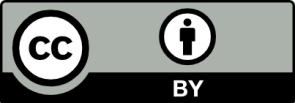 Hörtext: Aufgaben zum Erwerb des Mittleren Schulabschlusses im Fach Englisch, Schuljahr 2012, CD mit Hörtexten; LISUMErwartungshorizont:Transkript:CouchSurfing  Vincent:   This is Vincent Canary from TTR Radio, and welcome to our weekly edition of “Have Your Say”! Ever heard about a thing called “CouchSurfing”? You think it’s a way to get rid of old furniture? (chuckle) Far from it! CouchSurfing is all about . . . travelling. And today you have the chance to find out more from my guests here in the studio. 
First let me introduce Dido Bransted, who has just turned 18 and wants to spend her summer holidays surfing Europe’s couches. Dido:       Hi. Vincent:  Also here with us is her mother Linda, who will tell us why she is not too fond of the idea. Welcome, Linda. Linda:      Good afternoon. Vincent:   And last but not least, we have Jonathan Wilder, who travelled the world for a year after finishing school. 
Jonathan, you’ve written about your various CouchSurfing experiences in a blog. Would you tell our listeners something about CouchSurfing in general, just to give them an idea…?   LISUM Hörtext: Aufgaben zum Erwerb des Mittleren Schulabschlusses im Fach Englisch, Schuljahr 2012, CD mit Hörtexten; LISUM Jonathan: Sure. You know, it’s only because of CouchSurfing that I was able to stay               abroad for such a long time. This experience really changed the way I see the world.               
But let me give you an idea of what CouchSurfing is all about: Let’s say you want to go to Amsterdam for 4 days. First you go to the CouchSurfing-website and look for people from Amsterdam who have a “couch” on offer, which most often means a bed in their home. You explain what you are interested in doing while you’re there and then you get several offers for places to stay. After choosing one of them, you contact your host, agree on the details of your travel plans and …off you go to Amsterdam to meet new people who know the city really well!Linda:      But that’s just the point, Jonathan. You have no idea who these people are you’ll be staying with! I don’t even want to think of what could happen to Dido…! Dido:       Oh come on, Mum, I’m already 18 and I know what I’m doing….Linda:  	 … but that doesn’t make it any less dangerous, Darling! You see, there are people out there who could do all sorts of  … Jonathan: …. Hold on. I understand your worries, Mrs Bransted. But the CouchSurfing program has a system of safety features. It sort of works like a neighbourhood watch program. For example, the good and bad experiences people have had are published on the Internet, and if anything terrible has happened, these people are taken off the list. But - as always - there is no absolute guarantee. By the way, these safety features are there to protect both sides of the deal, hosts and guests. Dido:   	See Mum, there’s no need to worry. They’re probably people just like us…Linda: 	And would we have to let a stranger stay at our place, too?Jonathan: You don’t have to, Mrs Bransted. If you don’t want to have somebody sleeping on your couch, you don’t have to pay the hosts. Instead there are other ways Dido can show that she’s thankful for her host’s hospitality, like cooking a nice meal...Dido:   	That’s the whole idea, money’s not important here. CouchSurfing is a really cheap way of travelling. I’ll only need money for the trip itself, for food, bus tickets, stuff like that. Cool, eh!Linda: 	Don’t tell me there are people out there who don’t expect to be paid…one way or another … Dido:  	Oh Mum, you’re being so negative! The people who make such an offer have a vision. They want to connect people, help make the world a better place. Jonathan: You’re right there, Dido. The first CouchSurfer, who later founded the organisation, was a student who didn’t want to travel like Mr.Tourist anymore. You know, in and out of hotels, visiting postcard sights but never really getting to know the people and their culture. And there is a clear mission: Only when you experience a culture from within can real understanding and intercultural tolerance develop. And isn’t this what a globalised world really needs?Linda: 	I do see your point there, Jonathan, and the idea of meeting people from all            over the world when you’re young and don’t have much money sounds             fascinating.  But still – a girl travelling on her own …Vincent:  I see. You don’t want to spend the summer holidays worrying about her, is that right? Well, Dido, your Mum would probably feel better if you didn’t travel by yourself. Dido:  	I wasn’t planning to in the first place. It’s much more fun to travel with a             friend. Fiona wants to come along.Linda:   	Fiona?  Aha, two girls! As if that makes a difference! ...Vincent: (interrupting them) I think this is a perfect time for a break. We’ll be back in a                 minute with Jonathan, who will be telling us some fascinating stories of his                 CouchSurfing travels across the world … (fading out) LISUM Hörtext: Aufgaben zum Erwerb des Mittleren Schulabschlusses im Fach Englisch, Schuljahr 2012, CD mit Hörtexten; LISUMFachEnglischEnglischEnglischEnglischName der Aufgabe Couch SurfingCouch SurfingCouch SurfingCouch SurfingKompetenzbereichFunktionale kommunikative KompetenzFunktionale kommunikative KompetenzFunktionale kommunikative KompetenzFunktionale kommunikative KompetenzKompetenzSprachmittlungHör-/HörsehverstehenText- und Medienkompetenz (niveaustufenübergreifender Standard E/F/G)SprachmittlungHör-/HörsehverstehenText- und Medienkompetenz (niveaustufenübergreifender Standard E/F/G)SprachmittlungHör-/HörsehverstehenText- und Medienkompetenz (niveaustufenübergreifender Standard E/F/G)SprachmittlungHör-/HörsehverstehenText- und Medienkompetenz (niveaustufenübergreifender Standard E/F/G)Niveaustufe(n)GGGGStandardDie Schülerinnen und Schüler könnenInformationen aus authentischen Texten zu vertrauten Alltagssituationen und -themen adressaten- und situationsangemessen sinngemäß in die jeweils andere Sprache übertragenkommunikative Strategien zur Vermittlung von Inhalten und Absichten zunehmend selbstständig anwenden.(EN-K1.5G)Die Schülerinnen und Schüler könnenauthentischen Hör-/Hörsehtexten die Hauptaussage (global) und gezielt Einzelinformationen (selektiv) entnehmen, wenn über Themen mit Alltags- oder Lebensweltbezug deutlich und in Standardsprache gesprochen wirdaus einem Repertoire von Hörtechniken und Strategien zur Bedeutungserschließung selbstständig die passenden auswählen und anwenden(EN-K1.1.G)Die Schülerinnen und Schüler könnenmithilfe sprachlichen, inhaltlichen sowie textsortenspezifischen Wissens einfache, auf ihre Lebenswelt bezogene literarische Texte, Sachtexte, diskontinuierliche Texte und mediale Präsentationen aufgabenbezogen erschließen(…)(EN-K3.E/F/G)Die Schülerinnen und Schüler könnenInformationen aus authentischen Texten zu vertrauten Alltagssituationen und -themen adressaten- und situationsangemessen sinngemäß in die jeweils andere Sprache übertragenkommunikative Strategien zur Vermittlung von Inhalten und Absichten zunehmend selbstständig anwenden.(EN-K1.5G)Die Schülerinnen und Schüler könnenauthentischen Hör-/Hörsehtexten die Hauptaussage (global) und gezielt Einzelinformationen (selektiv) entnehmen, wenn über Themen mit Alltags- oder Lebensweltbezug deutlich und in Standardsprache gesprochen wirdaus einem Repertoire von Hörtechniken und Strategien zur Bedeutungserschließung selbstständig die passenden auswählen und anwenden(EN-K1.1.G)Die Schülerinnen und Schüler könnenmithilfe sprachlichen, inhaltlichen sowie textsortenspezifischen Wissens einfache, auf ihre Lebenswelt bezogene literarische Texte, Sachtexte, diskontinuierliche Texte und mediale Präsentationen aufgabenbezogen erschließen(…)(EN-K3.E/F/G)Die Schülerinnen und Schüler könnenInformationen aus authentischen Texten zu vertrauten Alltagssituationen und -themen adressaten- und situationsangemessen sinngemäß in die jeweils andere Sprache übertragenkommunikative Strategien zur Vermittlung von Inhalten und Absichten zunehmend selbstständig anwenden.(EN-K1.5G)Die Schülerinnen und Schüler könnenauthentischen Hör-/Hörsehtexten die Hauptaussage (global) und gezielt Einzelinformationen (selektiv) entnehmen, wenn über Themen mit Alltags- oder Lebensweltbezug deutlich und in Standardsprache gesprochen wirdaus einem Repertoire von Hörtechniken und Strategien zur Bedeutungserschließung selbstständig die passenden auswählen und anwenden(EN-K1.1.G)Die Schülerinnen und Schüler könnenmithilfe sprachlichen, inhaltlichen sowie textsortenspezifischen Wissens einfache, auf ihre Lebenswelt bezogene literarische Texte, Sachtexte, diskontinuierliche Texte und mediale Präsentationen aufgabenbezogen erschließen(…)(EN-K3.E/F/G)Die Schülerinnen und Schüler könnenInformationen aus authentischen Texten zu vertrauten Alltagssituationen und -themen adressaten- und situationsangemessen sinngemäß in die jeweils andere Sprache übertragenkommunikative Strategien zur Vermittlung von Inhalten und Absichten zunehmend selbstständig anwenden.(EN-K1.5G)Die Schülerinnen und Schüler könnenauthentischen Hör-/Hörsehtexten die Hauptaussage (global) und gezielt Einzelinformationen (selektiv) entnehmen, wenn über Themen mit Alltags- oder Lebensweltbezug deutlich und in Standardsprache gesprochen wirdaus einem Repertoire von Hörtechniken und Strategien zur Bedeutungserschließung selbstständig die passenden auswählen und anwenden(EN-K1.1.G)Die Schülerinnen und Schüler könnenmithilfe sprachlichen, inhaltlichen sowie textsortenspezifischen Wissens einfache, auf ihre Lebenswelt bezogene literarische Texte, Sachtexte, diskontinuierliche Texte und mediale Präsentationen aufgabenbezogen erschließen(…)(EN-K3.E/F/G)ggf. ThemenfeldIndividuum und Lebenswelt (EN-I1)Individuum und Lebenswelt (EN-I1)Individuum und Lebenswelt (EN-I1)Individuum und Lebenswelt (EN-I1)ggf. Bezug Basiscurriculum (BC) oder übergreifenden Themen (ÜT)BC SprachbildungÜT Interkulturelle Bildung und Erziehung (IKB)BC SprachbildungÜT Interkulturelle Bildung und Erziehung (IKB)BC SprachbildungÜT Interkulturelle Bildung und Erziehung (IKB)BC SprachbildungÜT Interkulturelle Bildung und Erziehung (IKB)ggf. Standard BCRezeption/Hörverstehen (SB-K1G)Produktion/Schreiben (SB-K4G)Rezeption/Hörverstehen (SB-K1G)Produktion/Schreiben (SB-K4G)Rezeption/Hörverstehen (SB-K1G)Produktion/Schreiben (SB-K4G)Rezeption/Hörverstehen (SB-K1G)Produktion/Schreiben (SB-K4G)AufgabenformatAufgabenformatAufgabenformatAufgabenformatAufgabenformatoffen	xoffen	xoffen	xhalboffen	geschlossen	Erprobung im Unterricht:Erprobung im Unterricht:Erprobung im Unterricht:Erprobung im Unterricht:Erprobung im Unterricht:Datum Datum Datum Jahrgangsstufe: Schulart: VerschlagwortungVerschlagwortungSprachmittlung - BewertungskriterienSprachmittlung - BewertungskriterienSituationsbezugPlanung einer Reise nach der SchulzeitAdressatenbezugFreund / FreundinTextsorteE-Mail (Anrede, Eröffnungssatz, inhaltlicher Teil, Schlusssatz, Gruß)relevante InformationenCouchSurfing Möglichkeit, billig in andere Länder zu reiseneine Internetplattform, um ein Bett oder eben eine Couch bei privaten Personen in Anspruch zu nehmenman gibt ein, wann man wohin möchte und erhält über die Internetseite Angebote positiv: keine Kosten für die Unterkunft; gute Möglichkeit, Menschen kennenzulernen; Länder nicht als typischer Tourist, sondern wie ein Einheimischer zu erlebennegativ: Sicherheitsaspekt: man kennt die Gastgeber vorher nichtSprachebeneumgangssprachlich  / neutralRedundanzen wirken sich negativ auf die Bewertung aus.Redundanzen wirken sich negativ auf die Bewertung aus.